                                                                                                                              WEST AUSTRALIAN MUSIC TEACHERS’ ASSOCIATION (Inc)
						                                                          Suite 20, 328 Albany Highway, Victoria Park 6100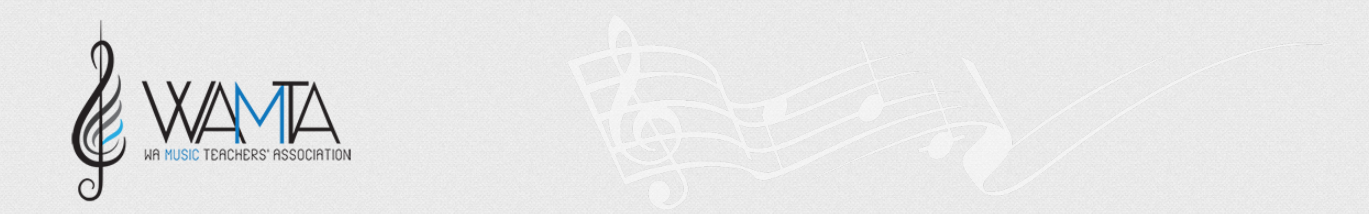 PO Box 4385, Victoria Park 6979(P)   0403 541 525  (E)  admin@wamta.auANNUAL GENERAL MEETINGSunday 11th February 2024, 2:30pmPROXY VOTING FORMI, _____________________________________ being a current financial Teaching Member of the West Australian Music Teachers’ Association (Inc), appoint        Meeting chair                                         or      ___________________________________                                                                                          other financial teaching member to act as my proxy and vote on my behalf in relation to the following resolutions or nominations:MotionYesNo5.Appointment of Mi-Consultants Pty Ltd as Accountant for 20256.Election of 2024 CouncilNominations:
President:              Marina KnooteVice President:      June ClarkCouncil:                 Inna Fursa, Simone Collins, Paddy Ge, Karen Goh, Kit ChanCompanion Rep:   John Cranfield7.Membership Subscriptions 2024 – no change from 2023Full Members:                        $135Provisional Members:            $135Retired Members:                   $ 35 Student Members:                  $ 60Companion Members:            $ 55                                              8.Constitution Update: Move the membership by-law back into the full constitution (required by DMIRS)9.Sale of the WAMTA Office